МИНИСТЕРСТВО ТРУДА И СОЦИАЛЬНОГО РАЗВИТИЯ МУРМАНСКОЙ ОБЛАСТИПРИКАЗот 6 марта 2024 г. N 153ОБ УТВЕРЖДЕНИИ ПЛАНА-ГРАФИКА МЕРОПРИЯТИЙ В РАМКАХНЕЗАВИСИМОЙ ОЦЕНКИ КАЧЕСТВА УСЛОВИЙ ОКАЗАНИЯ УСЛУГОРГАНИЗАЦИЯМИ СОЦИАЛЬНОГО ОБСЛУЖИВАНИЯ МУРМАНСКОЙ ОБЛАСТИВо исполнение приказа Министерства труда и социальной защиты Российской Федерации от 29.12.2023 N 899 "Об утверждении Методических рекомендаций по организации работы в рамках проведения оценки качества условий оказания услуг организациями в сфере культуры, охраны здоровья, образования, социального обслуживания и федеральными учреждениями медико-социальной экспертизы" приказываю:1. Утвердить прилагаемый План-график мероприятий в рамках независимой оценки качества условий оказания услуг организациями социального обслуживания Мурманской области (далее - План-график).2. Управлению социального обслуживания (Э.И. Хомутова):2.1. Обеспечить организацию проведения независимой оценки качества условий оказания услуг организациями социального обслуживания в соответствии с Планом-графиком.2.2. Направить План-график в организации социального обслуживания, входящие в Реестр поставщиков социальных услуг, для сведения и руководства при проведении независимой оценки качества условий оказания услуг.3. Отделу аналитической работы и демографических процессов (Ершов П.В.) разместить План-график на официальном сайте Министерства труда и социального развития Мурманской области в сети Интернет во вкладке "Независимая оценка качества".МинистрС.Б.МЯКИШЕВУтвержденприказомМинистерства труда и социального развитияМурманской областиот 6 марта 2024 г. N 153ПЛАН-ГРАФИКМЕРОПРИЯТИЙ В РАМКАХ НЕЗАВИСИМОЙ ОЦЕНКИ КАЧЕСТВА УСЛОВИЙОКАЗАНИЯ УСЛУГ ОРГАНИЗАЦИЯМИ СОЦИАЛЬНОГО ОБСЛУЖИВАНИЯМУРМАНСКОЙ ОБЛАСТИ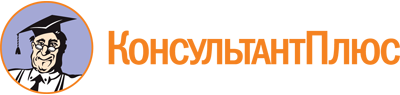 Приказ Минтрудсоцразвития Мурманской области от 06.03.2024 N 153
"Об утверждении Плана-графика мероприятий в рамках независимой оценки качества условий оказания услуг организациями социального обслуживания Мурманской области"Документ предоставлен КонсультантПлюс

www.consultant.ru

Дата сохранения: 26.05.2024
 N п/пМероприятиеСроки реализацииОтветственные1Обращение в Общественную палату Мурманской области с ходатайством о формировании общественного совета по независимой оценке качества (далее - НОК) (не менее 5 человек)не реже 1 раза в 3 годаМинистерство труда и социального развития Мурманской области (далее - Министерство)2Утверждение Положения об общественном совете по НОКне реже 1 раза в 3 годаМинистерство3Назначение должностного лица, ответственного за размещение сведений о результатах НОК организациями социального обслуживания на официальном сайте для размещения информации о государственных и муниципальных учреждениях в информационно-телекоммуникационной сети Интернет bus.gov.ruв течение 1 кварталаМинистерство4Размещение информации о деятельности общественного совета по НОК:не позднее 5 рабочих дней с даты представления Общественной палатой Мурманской области информации об утвержденном составе общественного совета по НОКМинистерство4.1На официальном сайте Министерства труда и социального развития Мурманской области в сети Интернетне позднее 5 рабочих дней с даты представления Общественной палатой Мурманской области информации об утвержденном составе общественного совета по НОКМинистерство4.2На официальном сайте bus.gov.ruне позднее 5 рабочих дней с даты представления Общественной палатой Мурманской области информации об утвержденном составе общественного совета по НОКМинистерство5Организация и проведение заседаний общественного совета по вопросам проведения НОКпо мере необходимости, не реже 1 раза в полугодиеМинистерство6Проведение информационной кампании о НОКпостоянно (не реже 1 раза в квартал)Министерство, организации социального обслуживания, подлежащие НОК7Обеспечение технической возможности выражения мнений граждан о качестве оказания услуг на своих официальных сайтах в сети Интернет и на официальном сайте bus.gov.ruпостоянноМинистерство, организации социального обслуживания, подлежащие НОК8Обеспечение размещения организациями, подлежащими НОК, информации о своей деятельности:постоянно, актуализация - в течение 5 рабочих дней со дня создания или обновления информацииОрганизации социального обслуживания, подлежащие НОК8.1На официальных сайтах организаций в сети Интернет в соответствии с установленными требованиямипостоянно, актуализация - в течение 5 рабочих дней со дня создания или обновления информацииОрганизации социального обслуживания, подлежащие НОК8.2На официальном сайте bus.gov.ru в соответствии с приказом Министерства финансов Российской Федерации от 21.07.2011 N 86нпостоянно, актуализация - в течение 5 рабочих дней со дня создания или обновления информацииОрганизации социального обслуживания, подлежащие НОК9Формирование перечня организаций социального обслуживания, в отношении которых проводится независимая оценка в текущем году:в течение 1 квартала года проведения НОКМинистерство9.1Подготовка предложений по составу организаций, подлежащих НОК в текущем годув течение 1 квартала года проведения НОКМинистерство9.2Согласование и утверждение перечня организаций, подлежащих НОК в текущем годув течение 1 квартала года проведения НОКОбщественный совет по НОК10Обеспечение условий для проведения сбора и обобщения информации по НОК:2 квартал - на следующий финансовый год и 2 года планового периодаМинистерство10.1Планирование финансовых ресурсов на обеспечение работ, услуг по сбору и обобщению информации о качестве условий оказания услуг и включение соответствующих процедур в план-график закупок товаров, работ, услуг2 квартал - на следующий финансовый год и 2 года планового периодаМинистерство10.2Подготовка предложений для разработки технического задания и требований к организации, которая осуществляет сбор, анализ и обобщение информации о качестве оказания услугв течение 1 квартала года проведения НОКОбщественный совет по НОК10.3Подготовка проекта документации о закупке работ, услуг (технического задания и проектов государственных контрактов) по сбору и обобщению информации о качестве условий оказания услуг (далее - проект документации о закупке)в течение 1 квартала года проведения НОКМинистерство10.4Рассмотрение и согласование проекта документации о закупкев течение 30 дней с момента представления проекта документации о закупке в Общественный совет по НОКОбщественный совет по НОК10.5Проведение процедуры закупки работ, услуг по сбору и обобщению информации о качестве условий оказания услугв соответствии с планом-графиком закупок, но не позднее 2 квартала года проведения НОКМинистерство11Приемка работ (услуг) Оператора:в соответствии с календарным планом и условиями государственного контракта11.1Проведение экспертизы представленных в составе отчета материаловв соответствии с календарным планом и условиями государственного контрактаОбщественный совет по НОК11.2Принятие решения о приемке работ или признании работ неудовлетворительными и расторжение контракта с Операторомв соответствии с календарным планом и условиями государственного контрактаМинистерство11.3В случае расторжения контракта - принятие решения об изменении формата проведения оценки для запланированных организаций в текущем году (отмена или проведение сбора и обобщения информации Общественным советом по НОК)в соответствии с календарным планом и условиями государственного контрактаОбщественный совет по НОК, Министерство12НОК организаций:в течение года, но не позднее 1 декабря года проведения НОКОбщественный совет по НОК12.1На основе информации, представленной Оператором (формирование итоговой оценки, рейтингов деятельности организаций)в течение года, но не позднее 1 декабря года проведения НОКОбщественный совет по НОК12.2На основе информации, полученной в ходе посещения организаций, подлежащих НОК, членами общественного совета по НОКв течение года, но не позднее 1 декабря года проведения НОКОбщественный совет по НОК13Представление в Министерство результатов НОК и предложений о повышении качества оказания услугв течение 1 месяца с момента поступления отчета Оператора, но не позднее 1 декабря года проведения НОКОбщественный совет по НОК14Размещение информации о результатах независимой оценки организаций на официальном сайте bus.gov.ruв течение 1 месяца со дня получения сведений от Общественного совета по НОКМинистерство15Принятие НПА о формах и сроках контроля за выполнением планов по устранению выявленных недостатков, по итогам НОК в организациях социального обслуживания, прошедших НОКв течение 1 квартала года, следующего за годом проведения НОК (отчетным годом)Министерство16Утверждение плана по совершенствованию деятельности организаций и повышению качества оказания услуг (далее - план мероприятий) на основании итогов НОК организациями и предложений об улучшении качества их деятельности, поступивших от общественного советав течение 1 квартала года, следующего за годом проведения НОК (отчетным годом)Министерство17Размещение плана мероприятий на официальных сайтах организаций социального обслуживания в сети Интернет, в отношении которых проведена НОК в текущем году и на официальном сайте bus.gov.ruв течение 1 квартала года, следующего за отчетным, не позднее 5 рабочих дней с даты утверждения планаМинистерство, организации социального обслуживания, подлежащие НОК18Обеспечение контроля выполнения планов мероприятий по повышению качества работы организаций:Министерство18.1Проведение сплошного или выборочного контроля за обеспечением полноты и своевременности реализации плана мероприятийв соответствии с планом мероприятий, но не реже 1 раза в полугодиеМинистерство18.2Размещение информации о проводимой работе по устранению выявленных недостатков и информирование граждан о принятых мерах (отчетность об исполнении планов) на официальном сайте bus.gov.ruв течение 10 дней со дня наступления планового срока реализацииМинистерство19Представление информации о результатах НОК и мероприятиях по совершенствованию качества условий оказания услуг организациями социального обслуживания в Министерство развития Арктики и экономики Мурманской областив течение 1 квартала года, следующего за отчетным годомМинистерство